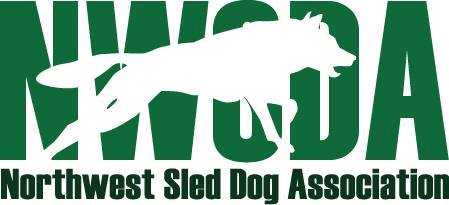 The Northwest Sled Dog Association PresentsThe Crystal Dog Challenge Sled Dog RaceJanuary 18-19, 2020At Crystal Springs Sno-ParkEntry Fees per class:  $50 for members, $60 for non-members. $5 for PeeWee. Entry fee includes dinner at the Musher’s Banquet on Friday.                                    Entry Deadline:  Must be received by Friday, January 10.Change of Class Deadline:  Wednesday January 15th via email: badhusky1@gmail.comPlease refer to the Race Information section for classes and approximate distances.Official EntryTeam Driver____________________________________ Address________________________________________________________________ Email___________________________________Phone_________________________List last two races________________________________________________________If you haven’t raced before, you are required to enter our Novice class unless approved by the Race Marshal to enter a different class.Class(es) Entered_____________________________________________  Amount Enclosed: $________________Drivers under the age of 15 must receive permission from the NWSDA Board to race. Check here and submit qualifications to Susan Scofield at susanlscofield@gmail.com by the race entry deadline.Check here if you have special needs and submit your request to the NWSDA Board for consideration via email to Susan Scofield susanlscofield@gmail.com as soon as possible.Emergency Contact: ______________________________________ Phone: ______________________Hold Harmless AgreementI agree to abide by the race rules supplied and enforced by NWSDA for this event and to be responsible for my conduct and the conduct of those in my party. I agree that I and those in my party will act courteously and professionally and show respect for the race site and toward all race officials and the NWSDA organization. I agree to abide by all decisions rendered by the Race Marshal. I understand that sled dog racing may be dangerous and I accept any risk involved with my participation in this event. I hold harmless NWSDA, race officials and any participating landowners for any injury to myself members of my party, my dogs or damage to my personal property that may occur at this event. I give permission to NWSDA to use any images of me or my dogs obtained at this event in any way the club deems appropriate and release any claims to compensation for such use.Signature __________________________________________        Date Submitted________________Mail entry form with check or money order (US funds) payable to NWSDA to:Connie Starr - SecretaryPO Box 492Cle Elum, WA. 98922RACE INFORMATIONClasses Offered & Approximate Distances per Day8 Dog Mid – 16 miles	(2500’ elevation gain/loss)6 Dog Mid – 17.5 miles        (720’ elevation gain/loss)6 Dog Sprint – 7.3 miles4 Dog Sprint – 6 miles3 Dog Mid – 7.3 miles2 Dog Sled – 4.5 miles2 Dog Skijor – 4.5 miles1-2 Fat Bikejor – 4.5 milesNovice – 2.5 milesPee-Wee 200 yardsThe 8 and 6 Mid classes will run concurrently and go out first each day.Mandatory driver’s meeting: at Sunset Restaurant at 6:30 PM on Friday, 1/17. Races to begin at 9am Saturday and 8:30am Sunday.  All classes start and finish at the Crystal Springs Sno-park.  You will need a sno-park pass: https://parks.state.wa.us/130/Winter-recreationSingle starts, 2-minute intervals for all classes Race Rules:ISDRA 2008 Speed Race Ruleshttps://docs.wixstatic.com/ugd/660f6d_40845789a2994a9fa023f797351ee27f.pdf ISDRA 2008 Skijoring Rules https://docs.wixstatic.com/ugd/660f6d_6216e30be6fc467eb41f562c59cd33ef.pdfNWSDA Race Rules  https://docs.wixstatic.com/ugd/660f6d_e2879376ed9d4692aceeb305ce867aec.pdf Dogs may not compete in more than one class per day.Trail distances may be revised relative to conditions at the time of the race.This is a 2 day race.  You must race both days to be eligible for trophies.  If you wish to participate for one day only, please indicate it on your entry form.Saturday’s starting order in each class will be in the order the entries are received.Pee-Wee will run Saturday only.Contact Information:Connie Starr, Race Director:  badhusky1@gmail.com (206) 375-5028Information on Crystal Springs Sno-Park: https://www.snowrec.org/crystal-springsSchedule of Events:Friday, 1/17/204:00pm – Meet the Mushers, Railroad Avenue behind the Sunset Restaurant. This is an opportunity for the community to meet you, your dogs and learn about the great sport of mushing. This is not required but strongly encouraged.5:00pm – Mushers Banquet, Sunset Restaurant . 318 E 1st St, Cle Elum.6:30pm – Mandatory mushers meetingSaturday, 1/18/209:00am – Race start – Crystal Springs Sno-ParkPee-Wee race after all classes are finishedSunday, 1/19/20	8:30am – Race start - Crystal Springs Sno-Park	1:00pm (approx)- Awards		LOCAL VETERINARIANSMt Stuart
807 E 8th Ave
Ellensburg, WA 98926
Phone: (509) 925-2332
Email:  mtstuartanimalhospital@hotmail.com

Ellensburg Animal Hospital1800 Vantage Highway
Ellensburg, Washington 98926 Phone: (509)925-2833 Email : rodeodoc@elltel.net Valley Veterinary Hospital 2090 Vantage Hwy 
Ellensburg, Washington  98926  
Phone : (509)925-6146
Email : valvet@fairpoint.netCascade East Animal Clinic 902 E 1st Cle Elum, Washington 98922Phone:  (509) 674-4367NWSDA Code of EthicsI will conduct myself in accordance with high ethical standards which respect the rights, dignity and worth of every human.
I will treat all persons with fairness, sensitivity and courtesy regardless of their gender, ethnic origin, geographic, cultural, political, sexual or religious orientation. I will take actions that are consistent with the values of NWSDA and its Mission Statement.
I will advocate for the goals of NWSDA and will accept any decisions made by NWSDA with grace and dignity whether or not such decisions are in keeping with my personal views.
I will refrain from any physical, emotional or sexual harassment of others.
I will not allow my personal views of other persons to affect my performance as a participant in NWSDA events and I shall avoid all public criticism of the personal attributes of others and focus my actions on behaving in accordance with the principles of good sportsmanship.I dedicate my efforts to the spirit of the sport.
I recognize that a breach of this Sportsmanship Policy may result in disciplinary action against me with potential sanction. 